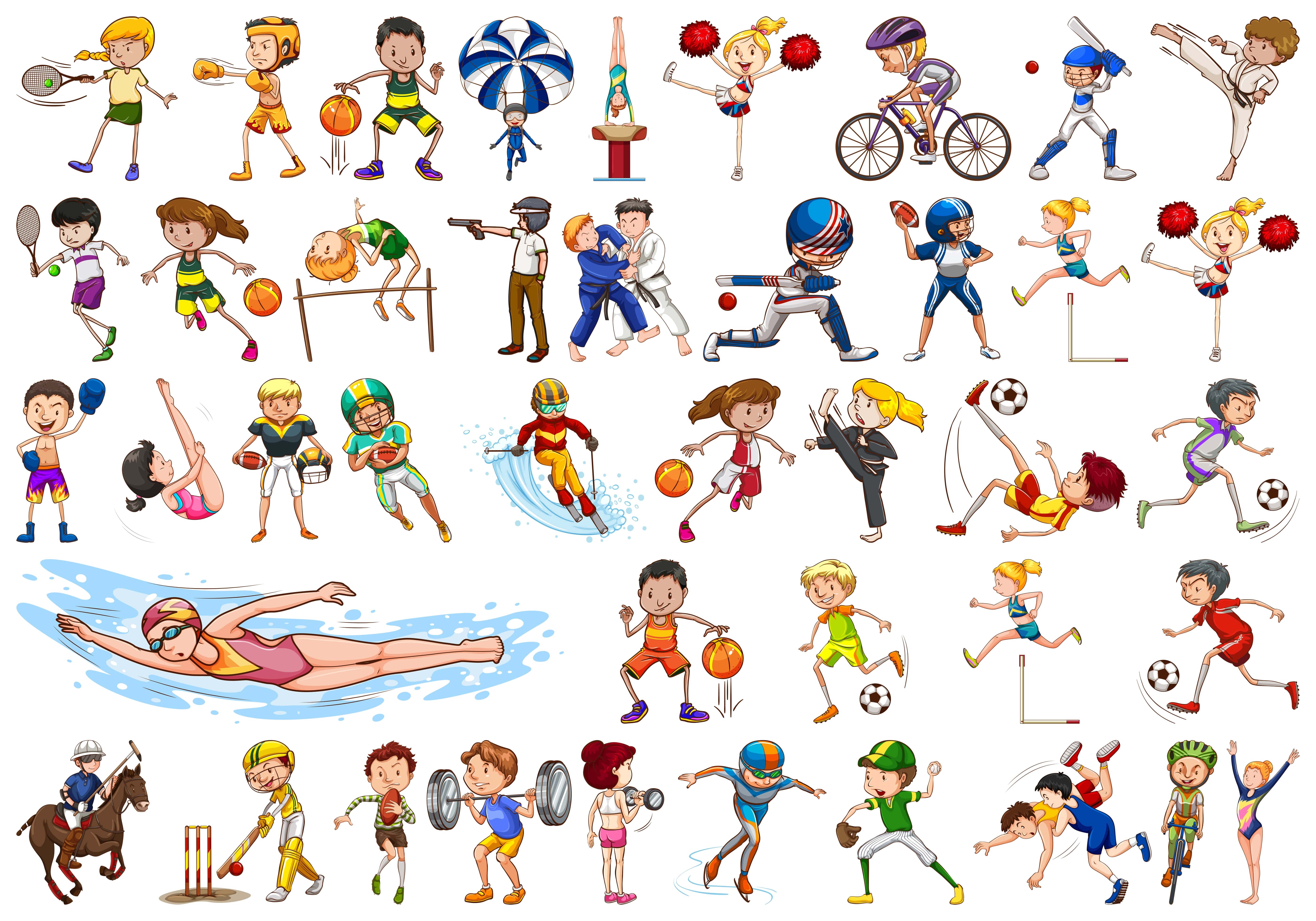 Дата, время. местоНаименование мероприятияНаименование мероприятияМАУ ФОК «Олимпийский»МАУ ФОК «Олимпийский»МАУ ФОК «Олимпийский»29.04.202311.00Пермский край г. Краснокамск пр-кт Маяковского д.729.04.202311.00Пермский край г. Краснокамск пр-кт Маяковского д.7Открытый турнир по шахматам среди школьников посвященный Дню Победы27.04.2023-30.04.202310.00Пермский край г. Краснокамск ул. Большевистская, 56«Дом Спорта»27.04.2023-30.04.202310.00Пермский край г. Краснокамск ул. Большевистская, 56«Дом Спорта»Чемпионат и Первенство Пермского края по пауэрлифтингу (троеборье классическое)26.04.202318.15Пермский край г. Краснокамск ул. Большевистская, 56Стадион «Россия»26.04.202318.15Пермский край г. Краснокамск ул. Большевистская, 56Стадион «Россия»Первенство ПК по футболу среди ДЮК «2006-2007г.р."30.04.202312.30Пермский край г. Краснокамск ул. Большевистская, 56Стадион «Россия»30.04.202312.30Пермский край г. Краснокамск ул. Большевистская, 56Стадион «Россия»Первенство ПК по футболу среди ДЮК 2008-2009 г.р.30.04.202310.0010.5011.40Пермский край г. Краснокамск ул. Большевистская, 56Стадион «Россия»30.04.202310.0010.5011.40Пермский край г. Краснокамск ул. Большевистская, 56Стадион «Россия»Первенство ПК по футболу среди ДЮК 2012 г.р.30.04.202314.0014.4015.20Пермский край г. Краснокамск ул. Большевистская, 56Стадион «Россия»30.04.202314.0014.4015.20Пермский край г. Краснокамск ул. Большевистская, 56Стадион «Россия»Первенство ПК по футболу среди ДЮК 2015-2016 г.р.30.04.202316.45Пермский край г. Краснокамск ул. Большевистская, 56Стадион «Россия»30.04.202316.45Пермский край г. Краснокамск ул. Большевистская, 56Стадион «Россия»Первенство ПК по футболу (мужчины) Улицы г. КраснокамскаУлицы г. КраснокамскаУлицы г. Краснокамска26.04.2023г.16.0027.04.202318.00Пермский край г. Краснокамск ул. Большевистская, 56Сбор и старт участников наСтадионе «Россия»26.04.2023г.16.0027.04.202318.00Пермский край г. Краснокамск ул. Большевистская, 56Сбор и старт участников наСтадионе «Россия»77-ая Легкоатлетическая эстафета на призы газеты "Краснокамская звезда" в рамках акции "Краснокамск против наркотиков"МАУ СК «Ледовый»МАУ СК «Ледовый»МАУ СК «Ледовый»24.04.202325.04.202327.04.202328.04.202321.30Пермский край г. Краснокамск,           ул. Большевистская, 56 лит. Е24.04.202325.04.202327.04.202328.04.202321.30Пермский край г. Краснокамск,           ул. Большевистская, 56 лит. ЕЕдиная ночная хоккейная лигаМБУ ДО «СШ г. Краснокамска»МБУ ДО «СШ г. Краснокамска»МБУ ДО «СШ г. Краснокамска»29.04.202312.0030.04.202309.00Пермский край г. Краснокамск,           г. Краснокамск, ул. К. Маркса, 4в29.04.202312.0030.04.202309.00Пермский край г. Краснокамск,           г. Краснокамск, ул. К. Маркса, 4вПервенство Пермского края по волейболу (отбор, 1, 2 тур), 3 зоны, девушки до 14 лет  МБУ ДО «СШ по плаванию «Дельфин»МБУ ДО «СШ по плаванию «Дельфин»МБУ ДО «СШ по плаванию «Дельфин»28.04.2023г.15.00Пермский край г. Краснокамск,           ул. Школьная д. 1228.04.2023г.15.00Пермский край г. Краснокамск,           ул. Школьная д. 12Первенство МБУ ДО "Спортивная школа по плаванию "Дельфин" в рамках окружной акции "Ветеран моей семьи"